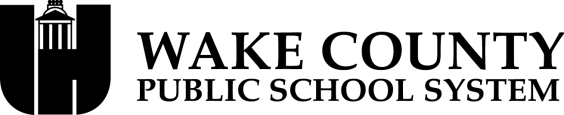 To the Registrar’s Office and Transcript Evaluation Team: I am writing this letter to verify the Articulated Credit earned by _____________________ while at Apex High School.  I have included the Student’s Transcript and Exam Grades with this letter. I have also included the Current WTCC Articulation Agreement and the Current NC Community College Articulation Agreement with the courses that the student has earned credit for highlighted.  The courses are also listed below.  If you need any further information, you can contact me the email address or phone number above. Thank you so much for your help!The courses:aaSincerely,Jackson A. Hayes, MBACareer Development CoordinatorApex High School